It was a sunny day so Reception decided to go for a walk.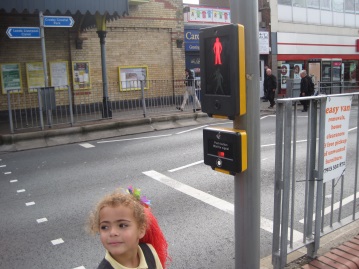 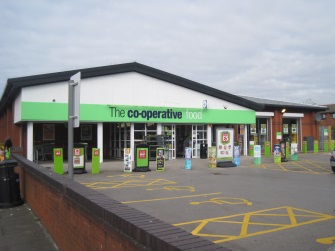 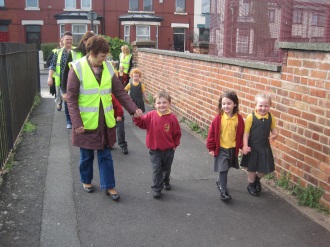 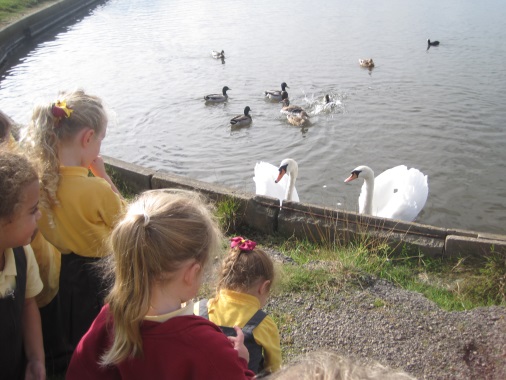 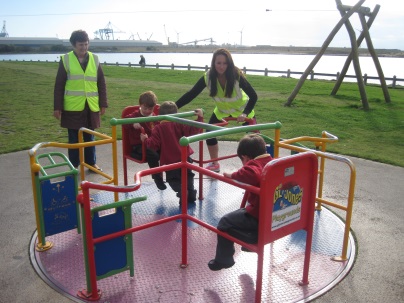 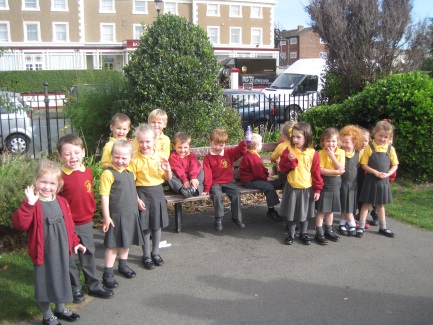 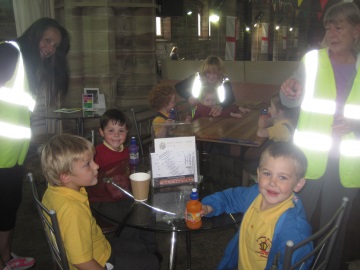 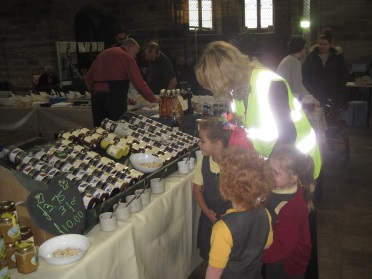 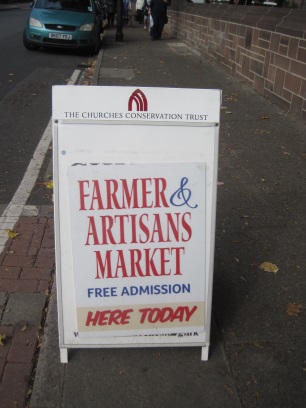 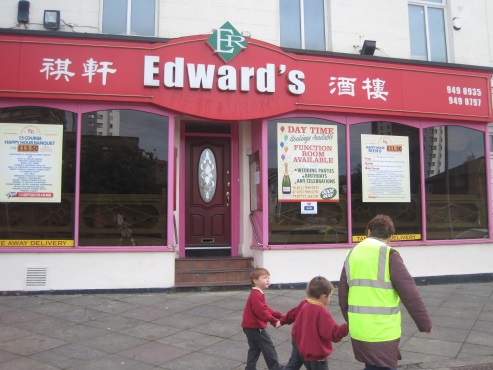 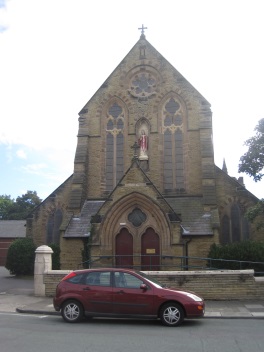 